Y Ganolfan Rheolaeth								   	The Management Centre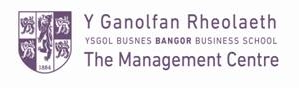 Ysgol Busnes									 	Bangor Business School	Bangor, Gwynedd LL57 2DG								   	Bangor, Gwynedd LL57 2DG.Ffôn: +44 (0)1248 365900								   	Tel : +44 (0)1248 36 5900	Ffacs: +44(0)1248 3	65947								  	Fax:+44(0)1248 365947E-bost: abs80c@bangor.ac.uk							  		E-mail: abs80c@bangor.ac.uk CAIS AM SWYDD    /    APPLICATION FOR EMPLOYMENT    MANYLION Y SWYDD                 VACANCY DETAILS    	MANYLION Y SWYDD                 VACANCY DETAILS    	Swydd / Post:Adran / Department: Cyfeirnod  / Reference number:MANYLION PERSONOL             PERSONAL DETAILSMANYLION PERSONOL             PERSONAL DETAILSEnw(au) cyntaf  / First names:                 Cyfeiriad Cartref  / Home address:        Cyfenw / Surname:       Cyfeiriad Cartref  / Home address:        Rhif ffôn cartref/symudol /  Home/Mobile telephone number:       Cyfeiriad Cartref  / Home address:        Rhif ffôn gwaith / Work telephone number:                     Côd post  / Postcode:          Cyfeiriad E-bost / E-mail address:                                 Oes angen Trwydded Waith arnoch?     / Do you need a Work Permit?:             ADDYSG                            EDUCATIONADDYSG                            EDUCATIONADDYSG                            EDUCATIONADDYSG                            EDUCATIONADDYSG                            EDUCATIONADDYSG                            EDUCATIONADDYSG                            EDUCATIONADDYSG                            EDUCATIONADDYSG                            EDUCATIONRhoddwch fanylion am ysgolion yr aethoch iddynt ers pan oeddech yn 11 oed, neu’r 2 sefydliad diwethaf yn unig.Please give details of schools attended from age 11, or last 2 establishments only.Rhoddwch fanylion am ysgolion yr aethoch iddynt ers pan oeddech yn 11 oed, neu’r 2 sefydliad diwethaf yn unig.Please give details of schools attended from age 11, or last 2 establishments only.Rhoddwch fanylion am ysgolion yr aethoch iddynt ers pan oeddech yn 11 oed, neu’r 2 sefydliad diwethaf yn unig.Please give details of schools attended from age 11, or last 2 establishments only.Rhoddwch fanylion am ysgolion yr aethoch iddynt ers pan oeddech yn 11 oed, neu’r 2 sefydliad diwethaf yn unig.Please give details of schools attended from age 11, or last 2 establishments only.Rhoddwch fanylion am ysgolion yr aethoch iddynt ers pan oeddech yn 11 oed, neu’r 2 sefydliad diwethaf yn unig.Please give details of schools attended from age 11, or last 2 establishments only.Rhoddwch fanylion am ysgolion yr aethoch iddynt ers pan oeddech yn 11 oed, neu’r 2 sefydliad diwethaf yn unig.Please give details of schools attended from age 11, or last 2 establishments only.Rhoddwch fanylion am ysgolion yr aethoch iddynt ers pan oeddech yn 11 oed, neu’r 2 sefydliad diwethaf yn unig.Please give details of schools attended from age 11, or last 2 establishments only.Rhoddwch fanylion am ysgolion yr aethoch iddynt ers pan oeddech yn 11 oed, neu’r 2 sefydliad diwethaf yn unig.Please give details of schools attended from age 11, or last 2 establishments only.Rhoddwch fanylion am ysgolion yr aethoch iddynt ers pan oeddech yn 11 oed, neu’r 2 sefydliad diwethaf yn unig.Please give details of schools attended from age 11, or last 2 establishments only.DyddiadDatesEnw a lleoliad ysgol/coleg/prifysgolNames and locations of school/college/universityEnw a lleoliad ysgol/coleg/prifysgolNames and locations of school/college/universityEnw a lleoliad ysgol/coleg/prifysgolNames and locations of school/college/universityEnw a lleoliad ysgol/coleg/prifysgolNames and locations of school/college/universityManylion arholiadauDetails of examsManylion arholiadauDetails of examsManylion arholiadauDetails of examsGraddGradeCymwysterau Eraill / Other QualificationsCymwysterau Eraill / Other QualificationsCymwysterau Eraill / Other QualificationsCymwysterau Eraill / Other QualificationsCymwysterau Eraill / Other QualificationsCymwysterau Eraill / Other QualificationsCymwysterau Eraill / Other QualificationsCymwysterau Eraill / Other QualificationsCymwysterau Eraill / Other QualificationsCwrsCourseCwrsCourseCwrsCourseCymhwysterQualificationCymhwysterQualificationCymhwysterQualificationCymhwysterQualificationDyddiadDateDyddiadDateIeithoedd / Languages                            Nodwch iaith (e.e. Cymraeg, Saesneg, arall) os gwelwch yn dda, a pha mor rhugl ydych ynddi                                                          Please indicate language (e.g. Welsh, English, other) and proficiency levelIeithoedd / Languages                            Nodwch iaith (e.e. Cymraeg, Saesneg, arall) os gwelwch yn dda, a pha mor rhugl ydych ynddi                                                          Please indicate language (e.g. Welsh, English, other) and proficiency levelIeithoedd / Languages                            Nodwch iaith (e.e. Cymraeg, Saesneg, arall) os gwelwch yn dda, a pha mor rhugl ydych ynddi                                                          Please indicate language (e.g. Welsh, English, other) and proficiency levelIeithoedd / Languages                            Nodwch iaith (e.e. Cymraeg, Saesneg, arall) os gwelwch yn dda, a pha mor rhugl ydych ynddi                                                          Please indicate language (e.g. Welsh, English, other) and proficiency levelIeithoedd / Languages                            Nodwch iaith (e.e. Cymraeg, Saesneg, arall) os gwelwch yn dda, a pha mor rhugl ydych ynddi                                                          Please indicate language (e.g. Welsh, English, other) and proficiency levelIeithoedd / Languages                            Nodwch iaith (e.e. Cymraeg, Saesneg, arall) os gwelwch yn dda, a pha mor rhugl ydych ynddi                                                          Please indicate language (e.g. Welsh, English, other) and proficiency levelIeithoedd / Languages                            Nodwch iaith (e.e. Cymraeg, Saesneg, arall) os gwelwch yn dda, a pha mor rhugl ydych ynddi                                                          Please indicate language (e.g. Welsh, English, other) and proficiency levelIeithoedd / Languages                            Nodwch iaith (e.e. Cymraeg, Saesneg, arall) os gwelwch yn dda, a pha mor rhugl ydych ynddi                                                          Please indicate language (e.g. Welsh, English, other) and proficiency levelIeithoedd / Languages                            Nodwch iaith (e.e. Cymraeg, Saesneg, arall) os gwelwch yn dda, a pha mor rhugl ydych ynddi                                                          Please indicate language (e.g. Welsh, English, other) and proficiency levelRhugl / FluentRhugl / FluentDa / GoodDa / GoodDerbyniol / SatisfactoryDerbyniol / SatisfactoryGwan / WeakGwan / WeakGwan / WeakEMPLOYMENT HISTORY             MANYLION CYFLOGAETHEMPLOYMENT HISTORY             MANYLION CYFLOGAETHEMPLOYMENT HISTORY             MANYLION CYFLOGAETHEMPLOYMENT HISTORY             MANYLION CYFLOGAETHEMPLOYMENT HISTORY             MANYLION CYFLOGAETHRhoddwch fanylion am eich swydd bresennol/ddiweddaraf os gwelwch yn ddaPlease give details of your present/ most recent employment Rhoddwch fanylion am eich swydd bresennol/ddiweddaraf os gwelwch yn ddaPlease give details of your present/ most recent employment Rhoddwch fanylion am eich swydd bresennol/ddiweddaraf os gwelwch yn ddaPlease give details of your present/ most recent employment Rhoddwch fanylion am eich swydd bresennol/ddiweddaraf os gwelwch yn ddaPlease give details of your present/ most recent employment Rhoddwch fanylion am eich swydd bresennol/ddiweddaraf os gwelwch yn ddaPlease give details of your present/ most recent employment CyflogwrEmployerCyflogwrEmployerSwyddPosition heldSwyddPosition heldDyddiadauDatesDisgrifiad o ddyletswyddau/ cyfrifoldebau:Description of current duties / responsibilitiesDisgrifiad o ddyletswyddau/ cyfrifoldebau:Description of current duties / responsibilitiesDisgrifiad o ddyletswyddau/ cyfrifoldebau:Description of current duties / responsibilitiesDisgrifiad o ddyletswyddau/ cyfrifoldebau:Description of current duties / responsibilitiesDisgrifiad o ddyletswyddau/ cyfrifoldebau:Description of current duties / responsibilitiesRheswm dros fod eisiau gadael cyflogwr presennol:Reason for wishing to leave current employerRheswm dros fod eisiau gadael cyflogwr presennol:Reason for wishing to leave current employerRheswm dros fod eisiau gadael cyflogwr presennol:Reason for wishing to leave current employerRheswm dros fod eisiau gadael cyflogwr presennol:Reason for wishing to leave current employerRheswm dros fod eisiau gadael cyflogwr presennol:Reason for wishing to leave current employerHoll swyddi blaenorol (y ddiweddaraf yn gyntaf, gan gynnwys gwaith di-dâl a gwirfoddol)All previous employment (most recent first, including unpaid and voluntary work)Holl swyddi blaenorol (y ddiweddaraf yn gyntaf, gan gynnwys gwaith di-dâl a gwirfoddol)All previous employment (most recent first, including unpaid and voluntary work)Holl swyddi blaenorol (y ddiweddaraf yn gyntaf, gan gynnwys gwaith di-dâl a gwirfoddol)All previous employment (most recent first, including unpaid and voluntary work)Holl swyddi blaenorol (y ddiweddaraf yn gyntaf, gan gynnwys gwaith di-dâl a gwirfoddol)All previous employment (most recent first, including unpaid and voluntary work)Holl swyddi blaenorol (y ddiweddaraf yn gyntaf, gan gynnwys gwaith di-dâl a gwirfoddol)All previous employment (most recent first, including unpaid and voluntary work)CyflogwrEmployerSwyddiPosition heldSwyddiPosition heldDyddiadauDatesDyddiadauDatesGWYBODAETH I GEFNOGI’R CAIS HWN/   INFORMATION IN SUPPORT OF THIS APPLICATIONEglurwch eich rhesymau dros ymgeisio am y swydd hon a rhoddwch fanylion am eich profiad, medrau, gwybodaeth a nodweddion personol sy’n berthnasol i’r swydd. (Gellwch barhau ar ddalen ar wahân os bydd angen).Please explain your reasons for applying for this vacancy and give details of your experience, skills, knowledge and personal attributes relevant to this post.  (Continue on a seperate sheet if necessary)DIDDORDEBAU                INTERESTSRhoddwch fanylion am eich hobïau a’ch diddordebau os gwelwch yn dda.Please give details of your hobies and interests..CANOLWYR       REFEREES              CANOLWYR       REFEREES              CANOLWYR       REFEREES              CANOLWYR       REFEREES              CANOLWYR       REFEREES              CANOLWYR       REFEREES              CANOLWYR       REFEREES              Rhowch fanylion am 3 pherson y gallwn gysylltu â hwy yn gyfrinachol (nid perthnasau).  Rhaid i un ohonynt fod eich cyflogwr presennol neu ddiweddaraf.  Os nad oes arnoch eisiau i ni gysylltu ag unrhyw un o’r canolwyr ar hyn o bryd rhowch ‘X’ yn y bwlch priodol.Please give details of 3 persons whom we may approach in confidence (not relatives).  One of these must be your present, or more recent employer.  If you do not wish any referee to be contacted at this stage, please place an ‘X’ in the relevant box.Rhowch fanylion am 3 pherson y gallwn gysylltu â hwy yn gyfrinachol (nid perthnasau).  Rhaid i un ohonynt fod eich cyflogwr presennol neu ddiweddaraf.  Os nad oes arnoch eisiau i ni gysylltu ag unrhyw un o’r canolwyr ar hyn o bryd rhowch ‘X’ yn y bwlch priodol.Please give details of 3 persons whom we may approach in confidence (not relatives).  One of these must be your present, or more recent employer.  If you do not wish any referee to be contacted at this stage, please place an ‘X’ in the relevant box.Rhowch fanylion am 3 pherson y gallwn gysylltu â hwy yn gyfrinachol (nid perthnasau).  Rhaid i un ohonynt fod eich cyflogwr presennol neu ddiweddaraf.  Os nad oes arnoch eisiau i ni gysylltu ag unrhyw un o’r canolwyr ar hyn o bryd rhowch ‘X’ yn y bwlch priodol.Please give details of 3 persons whom we may approach in confidence (not relatives).  One of these must be your present, or more recent employer.  If you do not wish any referee to be contacted at this stage, please place an ‘X’ in the relevant box.Rhowch fanylion am 3 pherson y gallwn gysylltu â hwy yn gyfrinachol (nid perthnasau).  Rhaid i un ohonynt fod eich cyflogwr presennol neu ddiweddaraf.  Os nad oes arnoch eisiau i ni gysylltu ag unrhyw un o’r canolwyr ar hyn o bryd rhowch ‘X’ yn y bwlch priodol.Please give details of 3 persons whom we may approach in confidence (not relatives).  One of these must be your present, or more recent employer.  If you do not wish any referee to be contacted at this stage, please place an ‘X’ in the relevant box.Rhowch fanylion am 3 pherson y gallwn gysylltu â hwy yn gyfrinachol (nid perthnasau).  Rhaid i un ohonynt fod eich cyflogwr presennol neu ddiweddaraf.  Os nad oes arnoch eisiau i ni gysylltu ag unrhyw un o’r canolwyr ar hyn o bryd rhowch ‘X’ yn y bwlch priodol.Please give details of 3 persons whom we may approach in confidence (not relatives).  One of these must be your present, or more recent employer.  If you do not wish any referee to be contacted at this stage, please place an ‘X’ in the relevant box.Rhowch fanylion am 3 pherson y gallwn gysylltu â hwy yn gyfrinachol (nid perthnasau).  Rhaid i un ohonynt fod eich cyflogwr presennol neu ddiweddaraf.  Os nad oes arnoch eisiau i ni gysylltu ag unrhyw un o’r canolwyr ar hyn o bryd rhowch ‘X’ yn y bwlch priodol.Please give details of 3 persons whom we may approach in confidence (not relatives).  One of these must be your present, or more recent employer.  If you do not wish any referee to be contacted at this stage, please place an ‘X’ in the relevant box.Rhowch fanylion am 3 pherson y gallwn gysylltu â hwy yn gyfrinachol (nid perthnasau).  Rhaid i un ohonynt fod eich cyflogwr presennol neu ddiweddaraf.  Os nad oes arnoch eisiau i ni gysylltu ag unrhyw un o’r canolwyr ar hyn o bryd rhowch ‘X’ yn y bwlch priodol.Please give details of 3 persons whom we may approach in confidence (not relatives).  One of these must be your present, or more recent employer.  If you do not wish any referee to be contacted at this stage, please place an ‘X’ in the relevant box.Canolwr cyntaf / First referee  Ail ganolwr / Second referee Ail ganolwr / Second referee Trydydd canolwr / Third referee Enw / Name:       Enw / Name:       Enw / Name:       Enw / Name:       Enw / Name:       Enw / Name:       Enw / Name:       Cyfeiriad / Address   Cyfeiriad / Address   Cyfeiriad / Address   Cyfeiriad / Address   Cyfeiriad / Address   Cyfeiriad / Address   Cyfeiriad / Address   Côd Post  / Postcode      Côd Post  / Postcode      Côd Post  / Postcode      Côd Post  / Postcode      Côd Post  / Postcode      Côd Post  / Postcode      Côd Post  / Postcode      Rhif ffôn / Telephone:     Rhif ffôn / Telephone:     Rhif ffôn / Telephone:     Rhif ffôn / Telephone:     Rhif ffôn / Telephone:     Rhif ffôn / Telephone:     Rhif ffôn / Telephone:     Teitl swydd  / Position: Teitl swydd  / Position: Teitl swydd  / Position: Teitl swydd  / Position: Teitl swydd  / Position: Teitl swydd  / Position: Teitl swydd  / Position: Cyfeiriad e-bost/ E-mail address      Cyfeiriad e-bost/ E-mail address      Cyfeiriad e-bost/ E-mail address      Cyfeiriad e-bost/ E-mail address      Cyfeiriad e-bost/ E-mail address      Cyfeiriad e-bost/ E-mail address      Cyfeiriad e-bost/ E-mail address      GENERAL POINTS                   PWYNTIAU CYFFREDINOLGENERAL POINTS                   PWYNTIAU CYFFREDINOLGENERAL POINTS                   PWYNTIAU CYFFREDINOLGENERAL POINTS                   PWYNTIAU CYFFREDINOLGENERAL POINTS                   PWYNTIAU CYFFREDINOLGENERAL POINTS                   PWYNTIAU CYFFREDINOLGENERAL POINTS                   PWYNTIAU CYFFREDINOLNodwch unrhyw ddyddiadau pryd NA fyddwch ar gael ar gyfer cyfweliad.Please indicate any dates when you will NOT be available for interview.________________________________________________________________________________________________________________Nodwch unrhyw ddyddiadau pryd NA fyddwch ar gael ar gyfer cyfweliad.Please indicate any dates when you will NOT be available for interview.________________________________________________________________________________________________________________Nodwch unrhyw ddyddiadau pryd NA fyddwch ar gael ar gyfer cyfweliad.Please indicate any dates when you will NOT be available for interview.________________________________________________________________________________________________________________Nodwch unrhyw ddyddiadau pryd NA fyddwch ar gael ar gyfer cyfweliad.Please indicate any dates when you will NOT be available for interview.________________________________________________________________________________________________________________Nodwch unrhyw ddyddiadau pryd NA fyddwch ar gael ar gyfer cyfweliad.Please indicate any dates when you will NOT be available for interview.________________________________________________________________________________________________________________Nodwch unrhyw ddyddiadau pryd NA fyddwch ar gael ar gyfer cyfweliad.Please indicate any dates when you will NOT be available for interview.________________________________________________________________________________________________________________Nodwch unrhyw ddyddiadau pryd NA fyddwch ar gael ar gyfer cyfweliad.Please indicate any dates when you will NOT be available for interview.________________________________________________________________________________________________________________A ydych chi’n perthyn i unrhyw un a gyflogir gan Y Ganolfan Rheolaeth? Rhaid datgan unrhyw wrthdaro mewn budd.Are you related or connected with anyone employed by The Management Centre?  Any possible conflicts of interests must be declared. ________________________________________________________________________________________________________________A ydych chi’n perthyn i unrhyw un a gyflogir gan Y Ganolfan Rheolaeth? Rhaid datgan unrhyw wrthdaro mewn budd.Are you related or connected with anyone employed by The Management Centre?  Any possible conflicts of interests must be declared. ________________________________________________________________________________________________________________A ydych chi’n perthyn i unrhyw un a gyflogir gan Y Ganolfan Rheolaeth? Rhaid datgan unrhyw wrthdaro mewn budd.Are you related or connected with anyone employed by The Management Centre?  Any possible conflicts of interests must be declared. ________________________________________________________________________________________________________________A ydych chi’n perthyn i unrhyw un a gyflogir gan Y Ganolfan Rheolaeth? Rhaid datgan unrhyw wrthdaro mewn budd.Are you related or connected with anyone employed by The Management Centre?  Any possible conflicts of interests must be declared. ________________________________________________________________________________________________________________A ydych chi’n perthyn i unrhyw un a gyflogir gan Y Ganolfan Rheolaeth? Rhaid datgan unrhyw wrthdaro mewn budd.Are you related or connected with anyone employed by The Management Centre?  Any possible conflicts of interests must be declared. ________________________________________________________________________________________________________________A ydych chi’n perthyn i unrhyw un a gyflogir gan Y Ganolfan Rheolaeth? Rhaid datgan unrhyw wrthdaro mewn budd.Are you related or connected with anyone employed by The Management Centre?  Any possible conflicts of interests must be declared. ________________________________________________________________________________________________________________A ydych chi’n perthyn i unrhyw un a gyflogir gan Y Ganolfan Rheolaeth? Rhaid datgan unrhyw wrthdaro mewn budd.Are you related or connected with anyone employed by The Management Centre?  Any possible conflicts of interests must be declared. ________________________________________________________________________________________________________________Beth yw eich cyflog presennol?        What is your current salary?             ________________________________________________________________________________________________________________Beth yw eich cyflog presennol?        What is your current salary?             ________________________________________________________________________________________________________________Beth yw eich cyflog presennol?        What is your current salary?             ________________________________________________________________________________________________________________Beth yw eich cyflog presennol?        What is your current salary?             ________________________________________________________________________________________________________________Beth yw eich cyflog presennol?        What is your current salary?             ________________________________________________________________________________________________________________Beth yw eich cyflog presennol?        What is your current salary?             ________________________________________________________________________________________________________________Beth yw eich cyflog presennol?        What is your current salary?             ________________________________________________________________________________________________________________Tystiaf fod y wybodaeth a noddwyd ar y ffurflen hon yn gywir.  Deallaf y gall yr hepgor neu ffugio unrhyw wybodaeth ffeithiol yn fwriadol arwain at ddiddymu’r cais hwn neu ddiswyddiad os penodir i’r swydd yr ymgeisiwyd amdani.I certify that the information given on this form is correct.  I understand that any wilful omission or falsification of factual information may lead to the disqualification of this appointment or dismissal if appointed to the post applied for.Mae rhai swyddi wedi eu heithrio o Ddeddf Ailsefydlu Troseddwyr 1974.  Gofynnir i ymgeiswyr am y cyfryw swyddi ddatgan pob collfarn droseddol, sydd wedi darfod ai peidio.  Mae’r rhain yn cynnwys unrhyw swyddi lle mae deiliad y swydd yn debygol o gael mynediad at blant, pobl wael neu anabl; (e.e. unrhyw swyddi yn gysylltiedig ag ysbytai). Bydd y Ganolfan Rheolaeth yn defnyddio gwasanaeth Datgelu y Biwro Cofnodion Troseddol mewn perthynas â’r cyfryw swyddi.  Mae hyn wedi ei bennu’n glir yn y manylion pellach ar gyfer y swydd.Cytunaf i’r wybodaeth a roddir ar y ffurflen hon gael ei storio a’i ddefnyddio gan Y Ganolfan Rheolaeth mewn perthynas â’r broses recriwtio a dethol ar gyfer y swydd yr wyf wedi ceisio amdani, yn unol â darpariaethau’r Ddeddf Gwarchod Data 1998.Certain posts are exempt from the Rehabilitation of Offenders Act 1974.  Applicants for such posts are required to declare all criminal convictions spent or unspent.  This includes any posts where the post-holder is likely to have access to children, sick or disabled people (e.g. any posts with connections to hospital premises.  The Management Centre will use the Criminal Record Bureau Disclosure Service in connection with such posts.  This is made clear in the further particulars for the post.  I agree to the information provided on the form being stored and used by The Management Centre  in relation to the recruitment and selection process for the post for which I have applied, in accordance with the provisions of the Data Protection Act 1998.Tystiaf fod y wybodaeth a noddwyd ar y ffurflen hon yn gywir.  Deallaf y gall yr hepgor neu ffugio unrhyw wybodaeth ffeithiol yn fwriadol arwain at ddiddymu’r cais hwn neu ddiswyddiad os penodir i’r swydd yr ymgeisiwyd amdani.I certify that the information given on this form is correct.  I understand that any wilful omission or falsification of factual information may lead to the disqualification of this appointment or dismissal if appointed to the post applied for.Mae rhai swyddi wedi eu heithrio o Ddeddf Ailsefydlu Troseddwyr 1974.  Gofynnir i ymgeiswyr am y cyfryw swyddi ddatgan pob collfarn droseddol, sydd wedi darfod ai peidio.  Mae’r rhain yn cynnwys unrhyw swyddi lle mae deiliad y swydd yn debygol o gael mynediad at blant, pobl wael neu anabl; (e.e. unrhyw swyddi yn gysylltiedig ag ysbytai). Bydd y Ganolfan Rheolaeth yn defnyddio gwasanaeth Datgelu y Biwro Cofnodion Troseddol mewn perthynas â’r cyfryw swyddi.  Mae hyn wedi ei bennu’n glir yn y manylion pellach ar gyfer y swydd.Cytunaf i’r wybodaeth a roddir ar y ffurflen hon gael ei storio a’i ddefnyddio gan Y Ganolfan Rheolaeth mewn perthynas â’r broses recriwtio a dethol ar gyfer y swydd yr wyf wedi ceisio amdani, yn unol â darpariaethau’r Ddeddf Gwarchod Data 1998.Certain posts are exempt from the Rehabilitation of Offenders Act 1974.  Applicants for such posts are required to declare all criminal convictions spent or unspent.  This includes any posts where the post-holder is likely to have access to children, sick or disabled people (e.g. any posts with connections to hospital premises.  The Management Centre will use the Criminal Record Bureau Disclosure Service in connection with such posts.  This is made clear in the further particulars for the post.  I agree to the information provided on the form being stored and used by The Management Centre  in relation to the recruitment and selection process for the post for which I have applied, in accordance with the provisions of the Data Protection Act 1998.Tystiaf fod y wybodaeth a noddwyd ar y ffurflen hon yn gywir.  Deallaf y gall yr hepgor neu ffugio unrhyw wybodaeth ffeithiol yn fwriadol arwain at ddiddymu’r cais hwn neu ddiswyddiad os penodir i’r swydd yr ymgeisiwyd amdani.I certify that the information given on this form is correct.  I understand that any wilful omission or falsification of factual information may lead to the disqualification of this appointment or dismissal if appointed to the post applied for.Mae rhai swyddi wedi eu heithrio o Ddeddf Ailsefydlu Troseddwyr 1974.  Gofynnir i ymgeiswyr am y cyfryw swyddi ddatgan pob collfarn droseddol, sydd wedi darfod ai peidio.  Mae’r rhain yn cynnwys unrhyw swyddi lle mae deiliad y swydd yn debygol o gael mynediad at blant, pobl wael neu anabl; (e.e. unrhyw swyddi yn gysylltiedig ag ysbytai). Bydd y Ganolfan Rheolaeth yn defnyddio gwasanaeth Datgelu y Biwro Cofnodion Troseddol mewn perthynas â’r cyfryw swyddi.  Mae hyn wedi ei bennu’n glir yn y manylion pellach ar gyfer y swydd.Cytunaf i’r wybodaeth a roddir ar y ffurflen hon gael ei storio a’i ddefnyddio gan Y Ganolfan Rheolaeth mewn perthynas â’r broses recriwtio a dethol ar gyfer y swydd yr wyf wedi ceisio amdani, yn unol â darpariaethau’r Ddeddf Gwarchod Data 1998.Certain posts are exempt from the Rehabilitation of Offenders Act 1974.  Applicants for such posts are required to declare all criminal convictions spent or unspent.  This includes any posts where the post-holder is likely to have access to children, sick or disabled people (e.g. any posts with connections to hospital premises.  The Management Centre will use the Criminal Record Bureau Disclosure Service in connection with such posts.  This is made clear in the further particulars for the post.  I agree to the information provided on the form being stored and used by The Management Centre  in relation to the recruitment and selection process for the post for which I have applied, in accordance with the provisions of the Data Protection Act 1998.Tystiaf fod y wybodaeth a noddwyd ar y ffurflen hon yn gywir.  Deallaf y gall yr hepgor neu ffugio unrhyw wybodaeth ffeithiol yn fwriadol arwain at ddiddymu’r cais hwn neu ddiswyddiad os penodir i’r swydd yr ymgeisiwyd amdani.I certify that the information given on this form is correct.  I understand that any wilful omission or falsification of factual information may lead to the disqualification of this appointment or dismissal if appointed to the post applied for.Mae rhai swyddi wedi eu heithrio o Ddeddf Ailsefydlu Troseddwyr 1974.  Gofynnir i ymgeiswyr am y cyfryw swyddi ddatgan pob collfarn droseddol, sydd wedi darfod ai peidio.  Mae’r rhain yn cynnwys unrhyw swyddi lle mae deiliad y swydd yn debygol o gael mynediad at blant, pobl wael neu anabl; (e.e. unrhyw swyddi yn gysylltiedig ag ysbytai). Bydd y Ganolfan Rheolaeth yn defnyddio gwasanaeth Datgelu y Biwro Cofnodion Troseddol mewn perthynas â’r cyfryw swyddi.  Mae hyn wedi ei bennu’n glir yn y manylion pellach ar gyfer y swydd.Cytunaf i’r wybodaeth a roddir ar y ffurflen hon gael ei storio a’i ddefnyddio gan Y Ganolfan Rheolaeth mewn perthynas â’r broses recriwtio a dethol ar gyfer y swydd yr wyf wedi ceisio amdani, yn unol â darpariaethau’r Ddeddf Gwarchod Data 1998.Certain posts are exempt from the Rehabilitation of Offenders Act 1974.  Applicants for such posts are required to declare all criminal convictions spent or unspent.  This includes any posts where the post-holder is likely to have access to children, sick or disabled people (e.g. any posts with connections to hospital premises.  The Management Centre will use the Criminal Record Bureau Disclosure Service in connection with such posts.  This is made clear in the further particulars for the post.  I agree to the information provided on the form being stored and used by The Management Centre  in relation to the recruitment and selection process for the post for which I have applied, in accordance with the provisions of the Data Protection Act 1998.Tystiaf fod y wybodaeth a noddwyd ar y ffurflen hon yn gywir.  Deallaf y gall yr hepgor neu ffugio unrhyw wybodaeth ffeithiol yn fwriadol arwain at ddiddymu’r cais hwn neu ddiswyddiad os penodir i’r swydd yr ymgeisiwyd amdani.I certify that the information given on this form is correct.  I understand that any wilful omission or falsification of factual information may lead to the disqualification of this appointment or dismissal if appointed to the post applied for.Mae rhai swyddi wedi eu heithrio o Ddeddf Ailsefydlu Troseddwyr 1974.  Gofynnir i ymgeiswyr am y cyfryw swyddi ddatgan pob collfarn droseddol, sydd wedi darfod ai peidio.  Mae’r rhain yn cynnwys unrhyw swyddi lle mae deiliad y swydd yn debygol o gael mynediad at blant, pobl wael neu anabl; (e.e. unrhyw swyddi yn gysylltiedig ag ysbytai). Bydd y Ganolfan Rheolaeth yn defnyddio gwasanaeth Datgelu y Biwro Cofnodion Troseddol mewn perthynas â’r cyfryw swyddi.  Mae hyn wedi ei bennu’n glir yn y manylion pellach ar gyfer y swydd.Cytunaf i’r wybodaeth a roddir ar y ffurflen hon gael ei storio a’i ddefnyddio gan Y Ganolfan Rheolaeth mewn perthynas â’r broses recriwtio a dethol ar gyfer y swydd yr wyf wedi ceisio amdani, yn unol â darpariaethau’r Ddeddf Gwarchod Data 1998.Certain posts are exempt from the Rehabilitation of Offenders Act 1974.  Applicants for such posts are required to declare all criminal convictions spent or unspent.  This includes any posts where the post-holder is likely to have access to children, sick or disabled people (e.g. any posts with connections to hospital premises.  The Management Centre will use the Criminal Record Bureau Disclosure Service in connection with such posts.  This is made clear in the further particulars for the post.  I agree to the information provided on the form being stored and used by The Management Centre  in relation to the recruitment and selection process for the post for which I have applied, in accordance with the provisions of the Data Protection Act 1998.Tystiaf fod y wybodaeth a noddwyd ar y ffurflen hon yn gywir.  Deallaf y gall yr hepgor neu ffugio unrhyw wybodaeth ffeithiol yn fwriadol arwain at ddiddymu’r cais hwn neu ddiswyddiad os penodir i’r swydd yr ymgeisiwyd amdani.I certify that the information given on this form is correct.  I understand that any wilful omission or falsification of factual information may lead to the disqualification of this appointment or dismissal if appointed to the post applied for.Mae rhai swyddi wedi eu heithrio o Ddeddf Ailsefydlu Troseddwyr 1974.  Gofynnir i ymgeiswyr am y cyfryw swyddi ddatgan pob collfarn droseddol, sydd wedi darfod ai peidio.  Mae’r rhain yn cynnwys unrhyw swyddi lle mae deiliad y swydd yn debygol o gael mynediad at blant, pobl wael neu anabl; (e.e. unrhyw swyddi yn gysylltiedig ag ysbytai). Bydd y Ganolfan Rheolaeth yn defnyddio gwasanaeth Datgelu y Biwro Cofnodion Troseddol mewn perthynas â’r cyfryw swyddi.  Mae hyn wedi ei bennu’n glir yn y manylion pellach ar gyfer y swydd.Cytunaf i’r wybodaeth a roddir ar y ffurflen hon gael ei storio a’i ddefnyddio gan Y Ganolfan Rheolaeth mewn perthynas â’r broses recriwtio a dethol ar gyfer y swydd yr wyf wedi ceisio amdani, yn unol â darpariaethau’r Ddeddf Gwarchod Data 1998.Certain posts are exempt from the Rehabilitation of Offenders Act 1974.  Applicants for such posts are required to declare all criminal convictions spent or unspent.  This includes any posts where the post-holder is likely to have access to children, sick or disabled people (e.g. any posts with connections to hospital premises.  The Management Centre will use the Criminal Record Bureau Disclosure Service in connection with such posts.  This is made clear in the further particulars for the post.  I agree to the information provided on the form being stored and used by The Management Centre  in relation to the recruitment and selection process for the post for which I have applied, in accordance with the provisions of the Data Protection Act 1998.Tystiaf fod y wybodaeth a noddwyd ar y ffurflen hon yn gywir.  Deallaf y gall yr hepgor neu ffugio unrhyw wybodaeth ffeithiol yn fwriadol arwain at ddiddymu’r cais hwn neu ddiswyddiad os penodir i’r swydd yr ymgeisiwyd amdani.I certify that the information given on this form is correct.  I understand that any wilful omission or falsification of factual information may lead to the disqualification of this appointment or dismissal if appointed to the post applied for.Mae rhai swyddi wedi eu heithrio o Ddeddf Ailsefydlu Troseddwyr 1974.  Gofynnir i ymgeiswyr am y cyfryw swyddi ddatgan pob collfarn droseddol, sydd wedi darfod ai peidio.  Mae’r rhain yn cynnwys unrhyw swyddi lle mae deiliad y swydd yn debygol o gael mynediad at blant, pobl wael neu anabl; (e.e. unrhyw swyddi yn gysylltiedig ag ysbytai). Bydd y Ganolfan Rheolaeth yn defnyddio gwasanaeth Datgelu y Biwro Cofnodion Troseddol mewn perthynas â’r cyfryw swyddi.  Mae hyn wedi ei bennu’n glir yn y manylion pellach ar gyfer y swydd.Cytunaf i’r wybodaeth a roddir ar y ffurflen hon gael ei storio a’i ddefnyddio gan Y Ganolfan Rheolaeth mewn perthynas â’r broses recriwtio a dethol ar gyfer y swydd yr wyf wedi ceisio amdani, yn unol â darpariaethau’r Ddeddf Gwarchod Data 1998.Certain posts are exempt from the Rehabilitation of Offenders Act 1974.  Applicants for such posts are required to declare all criminal convictions spent or unspent.  This includes any posts where the post-holder is likely to have access to children, sick or disabled people (e.g. any posts with connections to hospital premises.  The Management Centre will use the Criminal Record Bureau Disclosure Service in connection with such posts.  This is made clear in the further particulars for the post.  I agree to the information provided on the form being stored and used by The Management Centre  in relation to the recruitment and selection process for the post for which I have applied, in accordance with the provisions of the Data Protection Act 1998.ArwyddwydSigned:         ArwyddwydSigned:         ArwyddwydSigned:         DyddiadDate:     DyddiadDate:     DyddiadDate:     DyddiadDate:     CYFLE CYFARTAL      EQUAL OPPORTUNITIESCYFLE CYFARTAL      EQUAL OPPORTUNITIESCYFLE CYFARTAL      EQUAL OPPORTUNITIESCYFLE CYFARTAL      EQUAL OPPORTUNITIESCYFLE CYFARTAL      EQUAL OPPORTUNITIESCYFLE CYFARTAL      EQUAL OPPORTUNITIESCYFLE CYFARTAL      EQUAL OPPORTUNITIESCYFLE CYFARTAL      EQUAL OPPORTUNITIESCYFLE CYFARTAL      EQUAL OPPORTUNITIESCYFLE CYFARTAL      EQUAL OPPORTUNITIESCYFLE CYFARTAL      EQUAL OPPORTUNITIESCYFLE CYFARTAL      EQUAL OPPORTUNITIESCYFLE CYFARTAL      EQUAL OPPORTUNITIES Cyfenw / Surname:                                 Cyfenw / Surname:                                 Cyfenw / Surname:                                 Cyfenw / Surname:                                 Cyfenw / Surname:                                 Cyfenw / Surname:                                 Cyfenw / Surname:                                 Cyfenw / Surname:                                 Cyfenw / Surname:                                 Cyfenw / Surname:                                 Cyfenw / Surname:                                 Cyfenw / Surname:                                 Cyfenw / Surname:                                Enwau Cyntaf  / Forename(s):               Enwau Cyntaf  / Forename(s):               Enwau Cyntaf  / Forename(s):               Enwau Cyntaf  / Forename(s):               Enwau Cyntaf  / Forename(s):               Enwau Cyntaf  / Forename(s):               Enwau Cyntaf  / Forename(s):               Enwau Cyntaf  / Forename(s):               Enwau Cyntaf  / Forename(s):               Enwau Cyntaf  / Forename(s):               Enwau Cyntaf  / Forename(s):               Enwau Cyntaf  / Forename(s):               Enwau Cyntaf  / Forename(s):                Teitl / Title:                                             Teitl / Title:                                             Teitl / Title:                                             Teitl / Title:                                             Teitl / Title:                                             Teitl / Title:                                             Teitl / Title:                                             Teitl / Title:                                             Teitl / Title:                                             Teitl / Title:                                             Teitl / Title:                                             Teitl / Title:                                             Teitl / Title:                                             Rhyw / GenderGwrywMaleBenywFemaleBenywFemaleDyddiad Geni              Date of BirthDyddiad Geni              Date of BirthDyddiad Geni              Date of BirthDyddiad Geni              Date of BirthDyddiad Geni              Date of BirthDyddiad Geni              Date of BirthBuaswn yn disgrifio fy nharddiad ethnig fel:  I would describe my ethnic origin as:Buaswn yn disgrifio fy nharddiad ethnig fel:  I would describe my ethnic origin as:Buaswn yn disgrifio fy nharddiad ethnig fel:  I would describe my ethnic origin as:Buaswn yn disgrifio fy nharddiad ethnig fel:  I would describe my ethnic origin as:Buaswn yn disgrifio fy nharddiad ethnig fel:  I would describe my ethnic origin as:Buaswn yn disgrifio fy nharddiad ethnig fel:  I would describe my ethnic origin as:Buaswn yn disgrifio fy nharddiad ethnig fel:  I would describe my ethnic origin as:Buaswn yn disgrifio fy nharddiad ethnig fel:  I would describe my ethnic origin as:Buaswn yn disgrifio fy nharddiad ethnig fel:  I would describe my ethnic origin as:Buaswn yn disgrifio fy nharddiad ethnig fel:  I would describe my ethnic origin as:Buaswn yn disgrifio fy nharddiad ethnig fel:  I would describe my ethnic origin as:Buaswn yn disgrifio fy nharddiad ethnig fel:  I would describe my ethnic origin as:Buaswn yn disgrifio fy nharddiad ethnig fel:  I would describe my ethnic origin as:Gwyn – PrydeinigGwyn – PrydeinigGwyn – PrydeinigGwyn – PrydeinigGwyn – PrydeinigGwyn – PrydeinigGwyn – PrydeinigGwyn – PrydeinigGwyn – PrydeinigWhite – BritishWhite – BritishWhite – BritishGwyn – GwyddeligGwyn – GwyddeligGwyn – GwyddeligGwyn – GwyddeligGwyn – GwyddeligGwyn – GwyddeligGwyn – GwyddeligGwyn – GwyddeligGwyn – GwyddeligWhite – IrishWhite – IrishWhite – IrishCefndir Gwyn ArallCefndir Gwyn ArallCefndir Gwyn ArallCefndir Gwyn ArallCefndir Gwyn ArallCefndir Gwyn ArallCefndir Gwyn ArallCefndir Gwyn ArallCefndir Gwyn ArallOther White backgroundOther White backgroundOther White backgroundDu neu ddu Prydeinig – CaribïaiddDu neu ddu Prydeinig – CaribïaiddDu neu ddu Prydeinig – CaribïaiddDu neu ddu Prydeinig – CaribïaiddDu neu ddu Prydeinig – CaribïaiddDu neu ddu Prydeinig – CaribïaiddDu neu ddu Prydeinig – CaribïaiddDu neu ddu Prydeinig – CaribïaiddDu neu ddu Prydeinig – CaribïaiddBlack or Black British – CaribbeanBlack or Black British – CaribbeanBlack or Black British – CaribbeanDu neu ddu Prydeinig – AffricanaiddDu neu ddu Prydeinig – AffricanaiddDu neu ddu Prydeinig – AffricanaiddDu neu ddu Prydeinig – AffricanaiddDu neu ddu Prydeinig – AffricanaiddDu neu ddu Prydeinig – AffricanaiddDu neu ddu Prydeinig – AffricanaiddDu neu ddu Prydeinig – AffricanaiddDu neu ddu Prydeinig – AffricanaiddBlack or Black British  - AfricanBlack or Black British  - AfricanBlack or Black British  - AfricanCefndir Du arallCefndir Du arallCefndir Du arallCefndir Du arallCefndir Du arallCefndir Du arallCefndir Du arallCefndir Du arallCefndir Du arallOther Black backgroundOther Black backgroundOther Black backgroundAsiaidd neu Asiaidd Brydeinig – IndiaiddAsiaidd neu Asiaidd Brydeinig – IndiaiddAsiaidd neu Asiaidd Brydeinig – IndiaiddAsiaidd neu Asiaidd Brydeinig – IndiaiddAsiaidd neu Asiaidd Brydeinig – IndiaiddAsiaidd neu Asiaidd Brydeinig – IndiaiddAsiaidd neu Asiaidd Brydeinig – IndiaiddAsiaidd neu Asiaidd Brydeinig – IndiaiddAsiaidd neu Asiaidd Brydeinig – IndiaiddAsian or Asian British – IndianAsian or Asian British – IndianAsian or Asian British – IndianAsiaidd neu Asiaidd Brydeinig – PacistanaiddAsiaidd neu Asiaidd Brydeinig – PacistanaiddAsiaidd neu Asiaidd Brydeinig – PacistanaiddAsiaidd neu Asiaidd Brydeinig – PacistanaiddAsiaidd neu Asiaidd Brydeinig – PacistanaiddAsiaidd neu Asiaidd Brydeinig – PacistanaiddAsiaidd neu Asiaidd Brydeinig – PacistanaiddAsiaidd neu Asiaidd Brydeinig – PacistanaiddAsiaidd neu Asiaidd Brydeinig – PacistanaiddAsian or Asian British – PakistaniAsian or Asian British – PakistaniAsian or Asian British – PakistaniAsiaidd neu Asiaidd Brydeinig – BangladeshaiddAsiaidd neu Asiaidd Brydeinig – BangladeshaiddAsiaidd neu Asiaidd Brydeinig – BangladeshaiddAsiaidd neu Asiaidd Brydeinig – BangladeshaiddAsiaidd neu Asiaidd Brydeinig – BangladeshaiddAsiaidd neu Asiaidd Brydeinig – BangladeshaiddAsiaidd neu Asiaidd Brydeinig – BangladeshaiddAsiaidd neu Asiaidd Brydeinig – BangladeshaiddAsiaidd neu Asiaidd Brydeinig – BangladeshaiddAsian or Asian British – BangladeshiAsian or Asian British – BangladeshiAsian or Asian British – BangladeshiTsieineaidd neu gefndir Ethnig arall – TsieineaiddTsieineaidd neu gefndir Ethnig arall – TsieineaiddTsieineaidd neu gefndir Ethnig arall – TsieineaiddTsieineaidd neu gefndir Ethnig arall – TsieineaiddTsieineaidd neu gefndir Ethnig arall – TsieineaiddTsieineaidd neu gefndir Ethnig arall – TsieineaiddTsieineaidd neu gefndir Ethnig arall – TsieineaiddTsieineaidd neu gefndir Ethnig arall – TsieineaiddTsieineaidd neu gefndir Ethnig arall – TsieineaiddChinese or other Ethnic background – ChineseChinese or other Ethnic background – ChineseChinese or other Ethnic background – ChineseCefndir Asiaidd ArallCefndir Asiaidd ArallCefndir Asiaidd ArallCefndir Asiaidd ArallCefndir Asiaidd ArallCefndir Asiaidd ArallCefndir Asiaidd ArallCefndir Asiaidd ArallCefndir Asiaidd ArallOther Asian backgroundOther Asian backgroundOther Asian backgroundCymysg – Gwyn a Du CaribïaiddCymysg – Gwyn a Du CaribïaiddCymysg – Gwyn a Du CaribïaiddCymysg – Gwyn a Du CaribïaiddCymysg – Gwyn a Du CaribïaiddCymysg – Gwyn a Du CaribïaiddCymysg – Gwyn a Du CaribïaiddCymysg – Gwyn a Du CaribïaiddCymysg – Gwyn a Du CaribïaiddMixed – White and Black CaribbeanMixed – White and Black CaribbeanMixed – White and Black CaribbeanCymysg – Gwyn a Du AffricanaiddCymysg – Gwyn a Du AffricanaiddCymysg – Gwyn a Du AffricanaiddCymysg – Gwyn a Du AffricanaiddCymysg – Gwyn a Du AffricanaiddCymysg – Gwyn a Du AffricanaiddCymysg – Gwyn a Du AffricanaiddCymysg – Gwyn a Du AffricanaiddCymysg – Gwyn a Du AffricanaiddMixed – White and Black AffricanMixed – White and Black AffricanMixed – White and Black AffricanCymysg – Gwyn ac AsiaiddCymysg – Gwyn ac AsiaiddCymysg – Gwyn ac AsiaiddCymysg – Gwyn ac AsiaiddCymysg – Gwyn ac AsiaiddCymysg – Gwyn ac AsiaiddCymysg – Gwyn ac AsiaiddCymysg – Gwyn ac AsiaiddCymysg – Gwyn ac AsiaiddMixed – White and AsianMixed – White and AsianMixed – White and AsianCefndir Cymysg ArallCefndir Cymysg ArallCefndir Cymysg ArallCefndir Cymysg ArallCefndir Cymysg ArallCefndir Cymysg ArallCefndir Cymysg ArallCefndir Cymysg ArallCefndir Cymysg ArallOther Mixed backgroundOther Mixed backgroundOther Mixed backgroundCefndir Ethnig ArallCefndir Ethnig ArallCefndir Ethnig ArallCefndir Ethnig ArallCefndir Ethnig ArallCefndir Ethnig ArallCefndir Ethnig ArallCefndir Ethnig ArallCefndir Ethnig ArallOther Ethnic backgroundOther Ethnic backgroundOther Ethnic background   Cenedligrwydd     Nationality:                Cenedligrwydd     Nationality:                Cenedligrwydd     Nationality:                Cenedligrwydd     Nationality:                Cenedligrwydd     Nationality:                Cenedligrwydd     Nationality:                Cenedligrwydd     Nationality:                Cenedligrwydd     Nationality:                Cenedligrwydd     Nationality:                Cenedligrwydd     Nationality:                Cenedligrwydd     Nationality:                Cenedligrwydd     Nationality:                Cenedligrwydd     Nationality:                 Yr wyf yn:     I am:    Yr wyf yn:     I am:    Yr wyf yn:     I am:    Yr wyf yn:     I am:    Yr wyf yn:     I am:    Yr wyf yn:     I am:    Yr wyf yn:     I am:    Yr wyf yn:     I am:    Yr wyf yn:     I am:    Yr wyf yn:     I am:    Yr wyf yn:     I am:    Yr wyf yn:     I am:    Yr wyf yn:     I am:    Siarad Cymraeg    Welsh Speaking    Siarad Cymraeg    Welsh Speaking    Siarad Cymraeg    Welsh SpeakingDdim yn siarad CymraegNot Welsh SpeakingDdim yn siarad CymraegNot Welsh SpeakingDdim yn siarad CymraegNot Welsh SpeakingDdim yn siarad CymraegNot Welsh SpeakingDdim yn siarad CymraegNot Welsh SpeakingYn dysgu siarad CymraegLearning to speak WelshYr wyf yn:   I am: Yr wyf yn:   I am: Yr wyf yn:   I am: Yr wyf yn:   I am:   Ddim yn anabl  Not disabled  Ddim yn anabl  Not disabledAnablDisabledAnablDisabled Natur yr anabledd    Nature of disability:            Natur yr anabledd    Nature of disability:            Natur yr anabledd    Nature of disability:            Natur yr anabledd    Nature of disability:            Natur yr anabledd    Nature of disability:            Natur yr anabledd    Nature of disability:            Natur yr anabledd    Nature of disability:            Natur yr anabledd    Nature of disability:            Natur yr anabledd    Nature of disability:            Natur yr anabledd    Nature of disability:            Natur yr anabledd    Nature of disability:            Natur yr anabledd    Nature of disability:            Natur yr anabledd    Nature of disability:           CYFLE CYFARTAL      EQUAL OPPORTUNITIESCYFLE CYFARTAL      EQUAL OPPORTUNITIESCYFLE CYFARTAL      EQUAL OPPORTUNITIESCYFLE CYFARTAL      EQUAL OPPORTUNITIESCYFLE CYFARTAL      EQUAL OPPORTUNITIESCYFLE CYFARTAL      EQUAL OPPORTUNITIESCYFLE CYFARTAL      EQUAL OPPORTUNITIESCYFLE CYFARTAL      EQUAL OPPORTUNITIESYr wyf yn gwneud cais am swydd:I am applying for:Yr wyf yn gwneud cais am swydd:I am applying for:Yr wyf yn gwneud cais am swydd:I am applying for:Yr wyf yn gwneud cais am swydd:I am applying for:Yr wyf yn gwneud cais am swydd:I am applying for:Yr wyf yn gwneud cais am swydd:I am applying for:Yr wyf yn gwneud cais am swydd:I am applying for:Yr wyf yn gwneud cais am swydd:I am applying for:Rhan AmserPart-timeRhan AmserPart-timeLlawn AmserFull-timeLlawn AmserFull-timeLlawn AmserFull-timeSut y daethoch i  wybod am y swydd/cyfle:  Where did you learn of this post/opportunity:Sut y daethoch i  wybod am y swydd/cyfle:  Where did you learn of this post/opportunity:Sut y daethoch i  wybod am y swydd/cyfle:  Where did you learn of this post/opportunity:Sut y daethoch i  wybod am y swydd/cyfle:  Where did you learn of this post/opportunity:Sut y daethoch i  wybod am y swydd/cyfle:  Where did you learn of this post/opportunity:Sut y daethoch i  wybod am y swydd/cyfle:  Where did you learn of this post/opportunity:Sut y daethoch i  wybod am y swydd/cyfle:  Where did you learn of this post/opportunity:Sut y daethoch i  wybod am y swydd/cyfle:  Where did you learn of this post/opportunity:Cyfeirnod Swydd Vacancy Reference Number:       Cyfeirnod Swydd Vacancy Reference Number:       Cyfeirnod Swydd Vacancy Reference Number:       Cyfeirnod Swydd Vacancy Reference Number:       Teitl swydd  Post title:         Teitl swydd  Post title:         Teitl swydd  Post title:         Teitl swydd  Post title:         A oes rhywun yn dibynnu arnoch am ofal a sylw o ddydd i ddydd?Is there anyone who relies on your day to day care and attention?A oes rhywun yn dibynnu arnoch am ofal a sylw o ddydd i ddydd?Is there anyone who relies on your day to day care and attention?A oes rhywun yn dibynnu arnoch am ofal a sylw o ddydd i ddydd?Is there anyone who relies on your day to day care and attention?A oes rhywun yn dibynnu arnoch am ofal a sylw o ddydd i ddydd?Is there anyone who relies on your day to day care and attention?A oes rhywun yn dibynnu arnoch am ofal a sylw o ddydd i ddydd?Is there anyone who relies on your day to day care and attention?A oes rhywun yn dibynnu arnoch am ofal a sylw o ddydd i ddydd?Is there anyone who relies on your day to day care and attention?A oes rhywun yn dibynnu arnoch am ofal a sylw o ddydd i ddydd?Is there anyone who relies on your day to day care and attention?A oes rhywun yn dibynnu arnoch am ofal a sylw o ddydd i ddydd?Is there anyone who relies on your day to day care and attention?OesYesOesYesOesYesOesYesNaNoOs Oes, faint o  / If Yes, how many:blant dan 5 oedchildren under 5Os Oes, faint o  / If Yes, how many:blant dan 5 oedchildren under 5Os Oes, faint o  / If Yes, how many:blant dan 5 oedchildren under 5Os Oes, faint o  / If Yes, how many:blant dan 5 oedchildren under 5blant o dan 18 oedchildren under 18dibynyddion sâl/hen/anablsick/elderly or disabled dependantsdibynyddion sâl/hen/anablsick/elderly or disabled dependantsdibynyddion sâl/hen/anablsick/elderly or disabled dependantsdibynyddion sâl/hen/anablsick/elderly or disabled dependantsMae’r Ganolfan Rheolaeth yn Ddefnyddiwr Cofrestredig dan y Ddeddf Gwarchod Data 1998.  Bydd y data ynglŷn â Chyfleodd Cyfartal a ddarparwyd gennych yn cael eu prosesu ar wahân, ac mewn fformat anhysbys y cânt eu defnyddio ar gyfer dibenion monitro cyffredinol y Ganolfan gyfan ac i gydymffurfio gyda rhwymedigaethau statudol; ni ryddheir y data i unrhyw berson sy’n ymwneud â’r Broses Ddethol ar gyfer unrhyw swydd yn Y Ganolfan Rheolaeth.Dan Bolisi Cyfle Cyfartal cedwir yr holl bapurau sy’n berthnasol i’r broses benodi gan Y Ganolfan Rheolaeth am gyfnod o 12 mis a dylai unrhyw un sy’n credu fod ei gais wedi dioddef oherwydd gwahaniaethau annheg, ysgrifennu i’r Swyddog Cyfleoedd Cyfartal gan roi manylion ynglŷn â natur y gwyn.The Management Centre is a Registered User under the Data Protection Act 1998.  The Equal Opportunities Data you have provided will be processed separately, and in an anonymous format, and will only be used for general monitoring purposes and to comply with statutory obligations; it will not be released to any person involved in the Selection process for any position within The Management Centre.Under the Equal Opportunities Policy all papers relevant to the appointment process will be kept by the The Management Centre for a period of 12 months, and anyone who believed that their application has been subject to unfair discrimination, should write to the Equal Opportunities Officer detailing the nature of the complaint.Mae’r Ganolfan Rheolaeth yn Ddefnyddiwr Cofrestredig dan y Ddeddf Gwarchod Data 1998.  Bydd y data ynglŷn â Chyfleodd Cyfartal a ddarparwyd gennych yn cael eu prosesu ar wahân, ac mewn fformat anhysbys y cânt eu defnyddio ar gyfer dibenion monitro cyffredinol y Ganolfan gyfan ac i gydymffurfio gyda rhwymedigaethau statudol; ni ryddheir y data i unrhyw berson sy’n ymwneud â’r Broses Ddethol ar gyfer unrhyw swydd yn Y Ganolfan Rheolaeth.Dan Bolisi Cyfle Cyfartal cedwir yr holl bapurau sy’n berthnasol i’r broses benodi gan Y Ganolfan Rheolaeth am gyfnod o 12 mis a dylai unrhyw un sy’n credu fod ei gais wedi dioddef oherwydd gwahaniaethau annheg, ysgrifennu i’r Swyddog Cyfleoedd Cyfartal gan roi manylion ynglŷn â natur y gwyn.The Management Centre is a Registered User under the Data Protection Act 1998.  The Equal Opportunities Data you have provided will be processed separately, and in an anonymous format, and will only be used for general monitoring purposes and to comply with statutory obligations; it will not be released to any person involved in the Selection process for any position within The Management Centre.Under the Equal Opportunities Policy all papers relevant to the appointment process will be kept by the The Management Centre for a period of 12 months, and anyone who believed that their application has been subject to unfair discrimination, should write to the Equal Opportunities Officer detailing the nature of the complaint.Mae’r Ganolfan Rheolaeth yn Ddefnyddiwr Cofrestredig dan y Ddeddf Gwarchod Data 1998.  Bydd y data ynglŷn â Chyfleodd Cyfartal a ddarparwyd gennych yn cael eu prosesu ar wahân, ac mewn fformat anhysbys y cânt eu defnyddio ar gyfer dibenion monitro cyffredinol y Ganolfan gyfan ac i gydymffurfio gyda rhwymedigaethau statudol; ni ryddheir y data i unrhyw berson sy’n ymwneud â’r Broses Ddethol ar gyfer unrhyw swydd yn Y Ganolfan Rheolaeth.Dan Bolisi Cyfle Cyfartal cedwir yr holl bapurau sy’n berthnasol i’r broses benodi gan Y Ganolfan Rheolaeth am gyfnod o 12 mis a dylai unrhyw un sy’n credu fod ei gais wedi dioddef oherwydd gwahaniaethau annheg, ysgrifennu i’r Swyddog Cyfleoedd Cyfartal gan roi manylion ynglŷn â natur y gwyn.The Management Centre is a Registered User under the Data Protection Act 1998.  The Equal Opportunities Data you have provided will be processed separately, and in an anonymous format, and will only be used for general monitoring purposes and to comply with statutory obligations; it will not be released to any person involved in the Selection process for any position within The Management Centre.Under the Equal Opportunities Policy all papers relevant to the appointment process will be kept by the The Management Centre for a period of 12 months, and anyone who believed that their application has been subject to unfair discrimination, should write to the Equal Opportunities Officer detailing the nature of the complaint.Mae’r Ganolfan Rheolaeth yn Ddefnyddiwr Cofrestredig dan y Ddeddf Gwarchod Data 1998.  Bydd y data ynglŷn â Chyfleodd Cyfartal a ddarparwyd gennych yn cael eu prosesu ar wahân, ac mewn fformat anhysbys y cânt eu defnyddio ar gyfer dibenion monitro cyffredinol y Ganolfan gyfan ac i gydymffurfio gyda rhwymedigaethau statudol; ni ryddheir y data i unrhyw berson sy’n ymwneud â’r Broses Ddethol ar gyfer unrhyw swydd yn Y Ganolfan Rheolaeth.Dan Bolisi Cyfle Cyfartal cedwir yr holl bapurau sy’n berthnasol i’r broses benodi gan Y Ganolfan Rheolaeth am gyfnod o 12 mis a dylai unrhyw un sy’n credu fod ei gais wedi dioddef oherwydd gwahaniaethau annheg, ysgrifennu i’r Swyddog Cyfleoedd Cyfartal gan roi manylion ynglŷn â natur y gwyn.The Management Centre is a Registered User under the Data Protection Act 1998.  The Equal Opportunities Data you have provided will be processed separately, and in an anonymous format, and will only be used for general monitoring purposes and to comply with statutory obligations; it will not be released to any person involved in the Selection process for any position within The Management Centre.Under the Equal Opportunities Policy all papers relevant to the appointment process will be kept by the The Management Centre for a period of 12 months, and anyone who believed that their application has been subject to unfair discrimination, should write to the Equal Opportunities Officer detailing the nature of the complaint.Mae’r Ganolfan Rheolaeth yn Ddefnyddiwr Cofrestredig dan y Ddeddf Gwarchod Data 1998.  Bydd y data ynglŷn â Chyfleodd Cyfartal a ddarparwyd gennych yn cael eu prosesu ar wahân, ac mewn fformat anhysbys y cânt eu defnyddio ar gyfer dibenion monitro cyffredinol y Ganolfan gyfan ac i gydymffurfio gyda rhwymedigaethau statudol; ni ryddheir y data i unrhyw berson sy’n ymwneud â’r Broses Ddethol ar gyfer unrhyw swydd yn Y Ganolfan Rheolaeth.Dan Bolisi Cyfle Cyfartal cedwir yr holl bapurau sy’n berthnasol i’r broses benodi gan Y Ganolfan Rheolaeth am gyfnod o 12 mis a dylai unrhyw un sy’n credu fod ei gais wedi dioddef oherwydd gwahaniaethau annheg, ysgrifennu i’r Swyddog Cyfleoedd Cyfartal gan roi manylion ynglŷn â natur y gwyn.The Management Centre is a Registered User under the Data Protection Act 1998.  The Equal Opportunities Data you have provided will be processed separately, and in an anonymous format, and will only be used for general monitoring purposes and to comply with statutory obligations; it will not be released to any person involved in the Selection process for any position within The Management Centre.Under the Equal Opportunities Policy all papers relevant to the appointment process will be kept by the The Management Centre for a period of 12 months, and anyone who believed that their application has been subject to unfair discrimination, should write to the Equal Opportunities Officer detailing the nature of the complaint.Mae’r Ganolfan Rheolaeth yn Ddefnyddiwr Cofrestredig dan y Ddeddf Gwarchod Data 1998.  Bydd y data ynglŷn â Chyfleodd Cyfartal a ddarparwyd gennych yn cael eu prosesu ar wahân, ac mewn fformat anhysbys y cânt eu defnyddio ar gyfer dibenion monitro cyffredinol y Ganolfan gyfan ac i gydymffurfio gyda rhwymedigaethau statudol; ni ryddheir y data i unrhyw berson sy’n ymwneud â’r Broses Ddethol ar gyfer unrhyw swydd yn Y Ganolfan Rheolaeth.Dan Bolisi Cyfle Cyfartal cedwir yr holl bapurau sy’n berthnasol i’r broses benodi gan Y Ganolfan Rheolaeth am gyfnod o 12 mis a dylai unrhyw un sy’n credu fod ei gais wedi dioddef oherwydd gwahaniaethau annheg, ysgrifennu i’r Swyddog Cyfleoedd Cyfartal gan roi manylion ynglŷn â natur y gwyn.The Management Centre is a Registered User under the Data Protection Act 1998.  The Equal Opportunities Data you have provided will be processed separately, and in an anonymous format, and will only be used for general monitoring purposes and to comply with statutory obligations; it will not be released to any person involved in the Selection process for any position within The Management Centre.Under the Equal Opportunities Policy all papers relevant to the appointment process will be kept by the The Management Centre for a period of 12 months, and anyone who believed that their application has been subject to unfair discrimination, should write to the Equal Opportunities Officer detailing the nature of the complaint.Mae’r Ganolfan Rheolaeth yn Ddefnyddiwr Cofrestredig dan y Ddeddf Gwarchod Data 1998.  Bydd y data ynglŷn â Chyfleodd Cyfartal a ddarparwyd gennych yn cael eu prosesu ar wahân, ac mewn fformat anhysbys y cânt eu defnyddio ar gyfer dibenion monitro cyffredinol y Ganolfan gyfan ac i gydymffurfio gyda rhwymedigaethau statudol; ni ryddheir y data i unrhyw berson sy’n ymwneud â’r Broses Ddethol ar gyfer unrhyw swydd yn Y Ganolfan Rheolaeth.Dan Bolisi Cyfle Cyfartal cedwir yr holl bapurau sy’n berthnasol i’r broses benodi gan Y Ganolfan Rheolaeth am gyfnod o 12 mis a dylai unrhyw un sy’n credu fod ei gais wedi dioddef oherwydd gwahaniaethau annheg, ysgrifennu i’r Swyddog Cyfleoedd Cyfartal gan roi manylion ynglŷn â natur y gwyn.The Management Centre is a Registered User under the Data Protection Act 1998.  The Equal Opportunities Data you have provided will be processed separately, and in an anonymous format, and will only be used for general monitoring purposes and to comply with statutory obligations; it will not be released to any person involved in the Selection process for any position within The Management Centre.Under the Equal Opportunities Policy all papers relevant to the appointment process will be kept by the The Management Centre for a period of 12 months, and anyone who believed that their application has been subject to unfair discrimination, should write to the Equal Opportunities Officer detailing the nature of the complaint.Mae’r Ganolfan Rheolaeth yn Ddefnyddiwr Cofrestredig dan y Ddeddf Gwarchod Data 1998.  Bydd y data ynglŷn â Chyfleodd Cyfartal a ddarparwyd gennych yn cael eu prosesu ar wahân, ac mewn fformat anhysbys y cânt eu defnyddio ar gyfer dibenion monitro cyffredinol y Ganolfan gyfan ac i gydymffurfio gyda rhwymedigaethau statudol; ni ryddheir y data i unrhyw berson sy’n ymwneud â’r Broses Ddethol ar gyfer unrhyw swydd yn Y Ganolfan Rheolaeth.Dan Bolisi Cyfle Cyfartal cedwir yr holl bapurau sy’n berthnasol i’r broses benodi gan Y Ganolfan Rheolaeth am gyfnod o 12 mis a dylai unrhyw un sy’n credu fod ei gais wedi dioddef oherwydd gwahaniaethau annheg, ysgrifennu i’r Swyddog Cyfleoedd Cyfartal gan roi manylion ynglŷn â natur y gwyn.The Management Centre is a Registered User under the Data Protection Act 1998.  The Equal Opportunities Data you have provided will be processed separately, and in an anonymous format, and will only be used for general monitoring purposes and to comply with statutory obligations; it will not be released to any person involved in the Selection process for any position within The Management Centre.Under the Equal Opportunities Policy all papers relevant to the appointment process will be kept by the The Management Centre for a period of 12 months, and anyone who believed that their application has been subject to unfair discrimination, should write to the Equal Opportunities Officer detailing the nature of the complaint.ArwyddwydSigned:             Dyddiad:Date:                ArwyddwydSigned:             Dyddiad:Date:                ArwyddwydSigned:             Dyddiad:Date:                ArwyddwydSigned:             Dyddiad:Date:                ArwyddwydSigned:             Dyddiad:Date:                ArwyddwydSigned:             Dyddiad:Date:                ArwyddwydSigned:             Dyddiad:Date:                ArwyddwydSigned:             Dyddiad:Date:                